المقرر 622 (معتمَد بالمراسلة)إلغاء الفوائد على المتأخرات والديون غير القابلة للاستردادإن مجلس الاتحاد،وقد درستقرير الأمين العام عن المتأخرات والحسابات الخاصة بالمتأخرات (الوثيقة C20/11(Rev.1))،يقـررالموافقة على شطب الفوائد على المتأخرات والديون غير القابلة للاسترداد التالية بمبلغ 2 720 252,63 من الفرنكات السويسرية عن طريق سحب مبلغ مناظر من احتياطي الحسابات المدينة. ويُرجى الرجوع إلى التفاصيل الواردة في الجدول التالي.ــــــــــــــــــــــــــــــــــــــــــــــــــــــــــــــــــــــــــــــــــــــــــــــــال‍مجلس 2020
المشاورة بالمراسلة (21 ديسمبر 2020)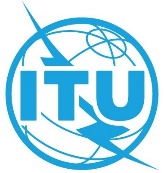 الوثيقة C20/84-A22 ديسمبر 2020الأصل: بالإنكليزيةالبلداسم الشركةالسنةالمبلغ المستحقالفوائدالمجموع بلجيكا AnSem, Heverlee2010 0,00 7 980,05 7 980,05المجموع الفرعي 2.3المجموع الفرعي 2.3المجموع الفرعي 2.30,007 980,057 980,05الجزائرOrascom Telecom Algérie, Alger20103 975,002 992,556 967,55الأرجنتينCooperativa Telefónica
López Camelo (COTELCAM), Buenos Aires2006-200315 787,5022 394,6038 182,10الأرجنتينImpsat Corp., Buenos Aires2006-199923 662,5037 308,2060 970,70بيلاروسBelarsat LLC, Minsk2010-200912 366,209 673,3022 039,50كنداAvvasi Inc, Waterloo201510 600,002 498,2013 098,20فرنساVIABLE France Sarl, Paris2012-201011 925,001 170,3013 095,30هايتيHaiti Télécommunications Internationales S.A. (HaiTel S.A.), Pétion-Ville200831 800,0030 829,5562 629,55الهندReliance Communications (Ex. Reliance Infocomm Ltd.), Navi Mumbai200967 575,0057 979,60125 554,60إندونيسياPT Bakrie Telecom Tbk, Jakarta2002-199721 752,0542 734,2064 486,25إسرائيلGilat Satellite Networks Ltd., Petah Tikva2002-199736 000,0077 629,75113 629,75إسرائيلTelrad Networks Ltd, Lod2006-199839 450,0059 681,3599 131,35إيطالياLeonardo (Ex. Selex Communications S.p.A.), Rome2007-2001254 400,00324 693,00579 093,00جمهورية كورياSUNY Korea, Incheon20181 821,88181,752 003,63لبنانAl-Iktissad Wal-Aamal Group, Beirut20153 975,001 231,555 206,55لبنانIMDI, Sal offshore, Beirut20113 975,002 598,156 573,15باكستانSysnet Pakistan (Pvt) Ltd., Karachi2006-200313 818,7518 961,5532 780,30توغوCentre régional de Maintenance des
Télécommunications de Lomé (CMTL), Lomé2007-2003101 137,50149 640,95250 778,45المملكة المتحدةTimes Publications Ltd., London2002-199829 775,0057 560,2587 335,25الولايات المتحدة الأمريكيةCalient Networks, Inc., San Jose2006-2003126 300,00161 865,80288 165,80الولايات المتحدة الأمريكيةEzenia, Inc., Nashua2006-2000157 800,00213 652,25371 452,25الولايات المتحدة الأمريكيةThe Gores Technology Group LLC, Los Angeles (Ex. Forgent Networks Inc.)2006-1998185 133,30239 814,70424 948,00الولايات المتحدة الأمريكيةWI-FI Alliance (Ex. Wireless Gigabit Alliance), Austin201331 800,0012 351,3544 151,35المجموع الفرعي 3.3المجموع الفرعي 3.3المجموع الفرعي 3.31 184 829,681 527 442,902 712 272,58المجموع الكليالمجموع الكليالمجموع الكلي1 184 829,681 535 422,952 720 252,63